ProQuest Central Политематическая полнотекстовая база данных:- охватывает более  175 тематических рубрик, - включает более 19 000 полнотекстовых периодических изданий- объединяет в себе 47 наиболее популярных баз данных ProQuest (см. детальный список в присоединенной листовке).Сочетает разнообразные виды публикаций, наиболее востребованные современными учеными:Ведущие рецензируемые научные журналы по всем областям науки. Например, MIT Sloan Management Review, New England Journal of Medicine Ключевая международная пресса (New York Times, Wall Street Journal, The Guardian, Billboard, Financial times и др.).Всемирно известные общественно-политические еженедельники (The Economist, Spectator и др.).Аналитическая информация (аналитические обзоры, отчеты, профили кампаний загружаемые данные) от Oxford Analytica, Business Monitor International, Economics Intelligent Unit и др.).Материалы конференций.Кейсы для использования в образовательных процессах. Напр.  BMJ Case Reports.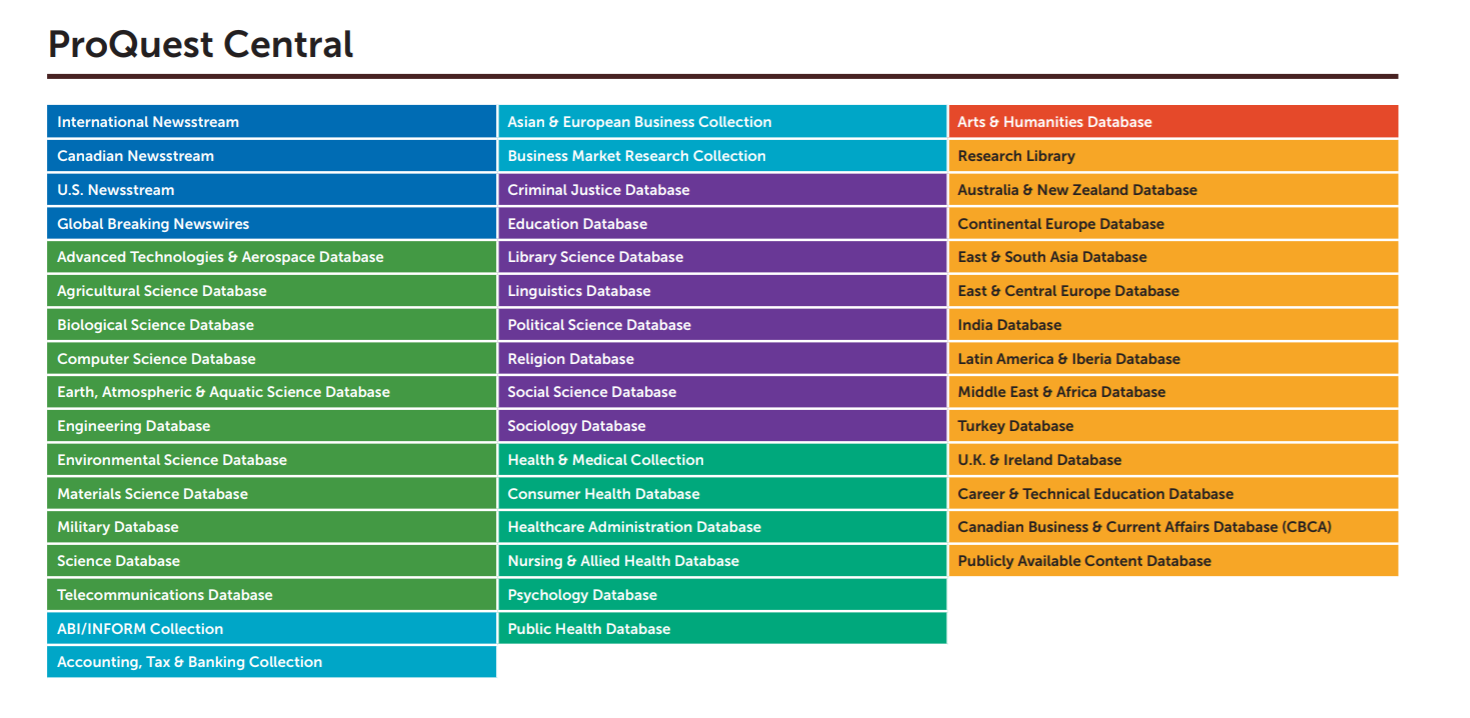 